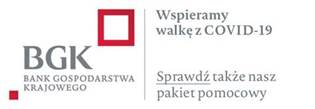 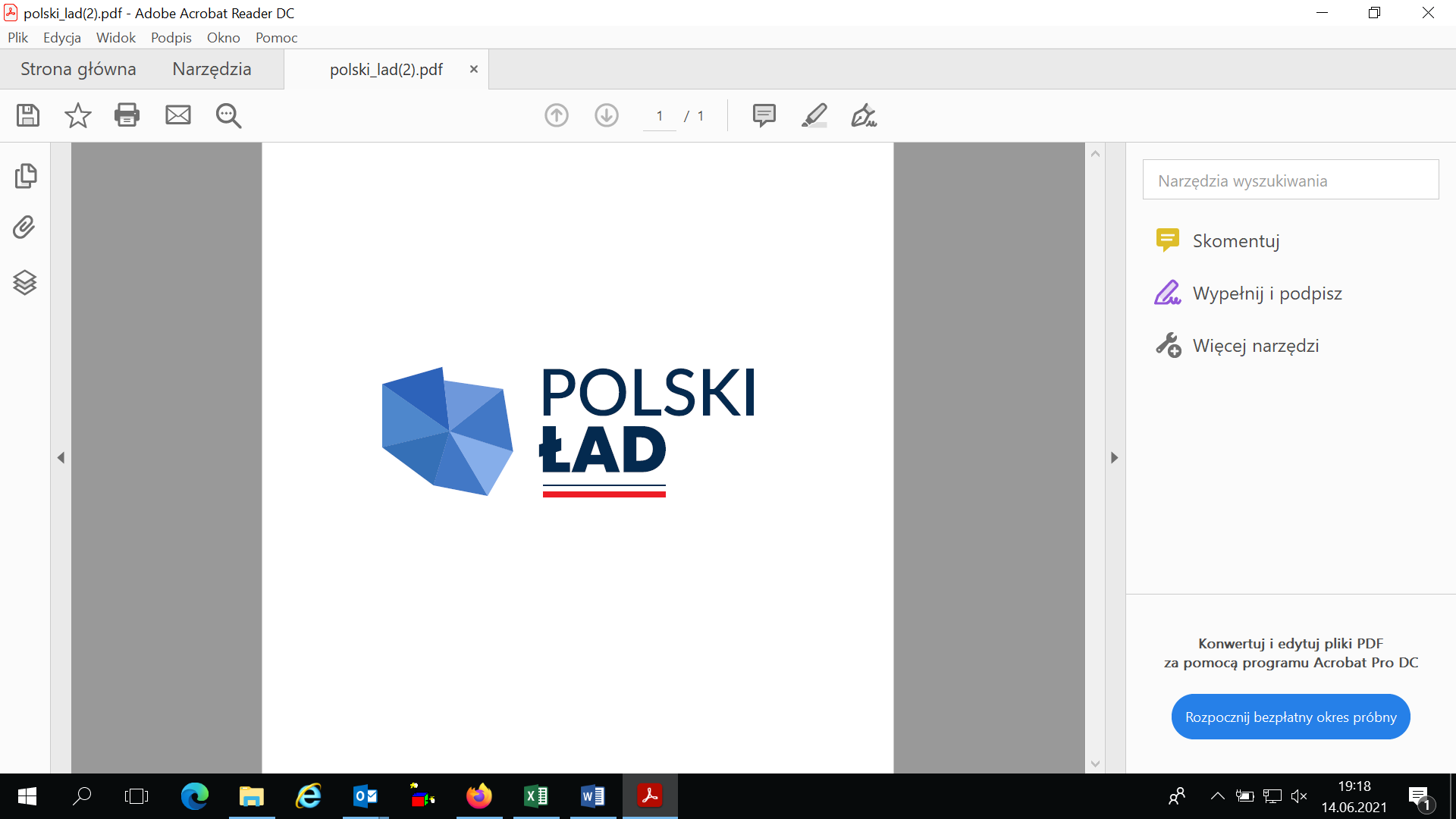 OŚWIADCZENIE O ŚRODKACH PUBLICZNYCHdo Wniosku o dofinansowanie z Rządowego Programu Odbudowy ZabytkówWnioskodawca oświadcza, że w odniesieniu do wydatków przeznaczonych do finansowania 
ze środków z Rządowego Programu Odbudowy Zabytków (poza udziałem własnym) nie otrzymał na realizację Inwestycji wskazanej we Wniosku o dofinansowanie żadnych środków publicznych oraz, że – poza złożeniem Wniosku o dofinansowanie z Rządowego Programu Odbudowy Zabytków – takiego dofinansowania, czy innych form wsparcia ze środków publicznych, nie otrzymał, a w przypadku otrzymania dofinansowania z Rządowego Programu Odbudowy Zabytków nie będzie wnioskował o takie dofinansowanie w odniesieniu do tych wydatków.